Tartalék légszűrők FE 35-2Csomagolási egység: 2 darabVálaszték: C
Termékszám: 0093.1228Gyártó: MAICO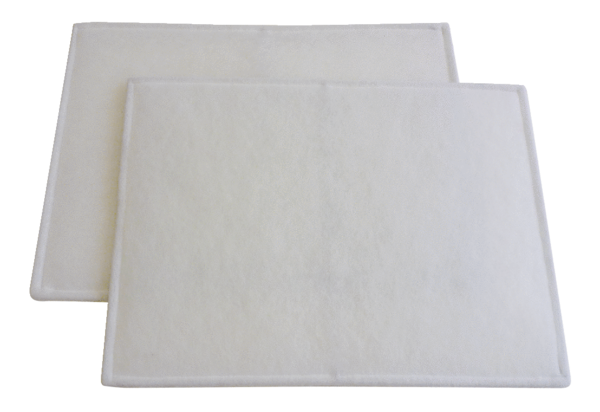 